BAB IVPENGUJIAN DAN ANALISIS4.1	IDENTIFIKASI KENDARAAN4.1.1	Spesifikasi honda absolute revo 110DimensiPanjang			: 1.925 mmLebar				: 709 mmTinggi				: 1.084 mmJarak sumbu roda		: 1.221 mmRangka, suspensi, dan remTipe Rangka			: Tipe BackboneSuspensi Depan		: TelescopicSuspensi Belakang		: Lengan AyunRem Depan			: Cakram Hidrolik Piston TunggalRem Belakang			: TromolKelistrikanBusi				: NGK CPR6EA – 9S / DENSO 	  			  U20EPR – 9SSistem Pengapian		: DC-CDIMesinDiameter Langkah		: 50.0 x 55.6 mmPerbandingan kompresi	: 9.0 : 1Volume langkah		: 109,1 cm3Daya Max			: 8,34 Hp / 7,500 rpmTorsi Max			: 8,44 Nm / 5,500 rpmOli Mesin 			: 800 cc (Berkala),1000 cc (Total)Karburator			: Piston valve typeSistem Starter			: Motor Starter dan Starter 				  EngkolKarburatorTipe				: PistonDiameter throttle		: 18 mmPenggerakSistem kopeling		: Pelat banyak, basahPengoperasian kopeling	: Jenis sentrifugal otomatisTransmisi			: Tipe Rotary 4 Kecepatan  				  (N-1-2-3-4-N)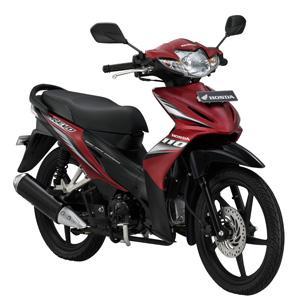 Gambar 4.1  Sepeda Motor Honda Absolute Revo 110	4.1.2	Set up pengujian		Dalam pengujian sepeda motor ini, alat-alat yang digunakan yaitu dengan spesifikasi sebagai berikut :Sportdyno V3.1Dynamometer			: SD325Roller inertia			: 5,6Displacement compensation	: COMP.ISO 1582/2535  (temperature and humidity)Gas Analyzer			: Sukyoung SY-GA 410Flow Meter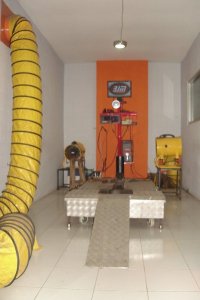 Gambar 4.2 Dynamometer Chasis	Prosedur pengujian yang dilakukan pada sepeda motor Honda Absolute Revo 110 ini adalah sebagai berikut :Melakukan pemeriksaan awal terhadap sepeda motor yang akan diuji agar pengujian berjalan dengan lancar.Mengisi bahan bakar pada tangki sepeda motor.Menaikan sepeda motor ke atas alat pengujian (dynamometer).Memposisikan roda depan pada besi penahan, dan roda belakang di atas roller.Mengikat bagian kanan dan kiri sepeda motor dengan menggunakan sabuk agar sepeda motor seimbang pada saat pengujian dilakukan.Memasang alat pencatat putaran mesin yang dihubungkan dengan kabel dari koil.Menghidupkan mesin sepeda motor selama kurang lebih 5 menit agar mesin bekerja pada temperatur normal.Memulai pengujian daya dan torsi dengan kondisi mesin pada gigi 4, kemudian pengatur gas ditarik dan putaran mesin naik hingga putaran mesin maksimum. Hasil dari pengujian tersebut langsung tercatat pada perangkat  komputer yang digunakan untuk pengujian.Memulai pengujian konsumsi bahan bakar dengan cara mencabut selang yang terhubung ke tangki bahan bakar terlebih dahulu. Kemudian bahan bakar ditakar pada gelas ukur dan dimasukan pada alat pengujian. Pengujian konsumsi bahan bakar dilakukan sebanyak 3 kali yang kemudian dihitung rata-ratanya.Setelah kedua pengujian itu selesai, kemudian dilanjutkan dengan pengujian emisi gas buang. Dimana lubang keluar dari knalpot disambung dengan pipa yang di dalamnya terdapat alat untuk mengukur kadar dari zat-zat hasil pembakaran pada sepeda motor.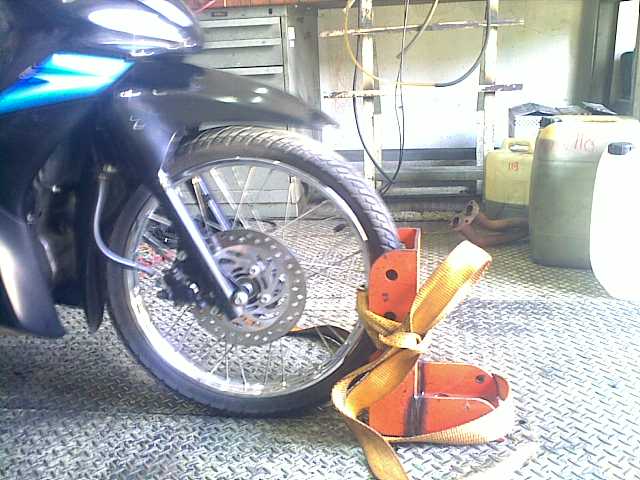 Gambar 4.3 Roda Depan Diikat Pada Besi Penahan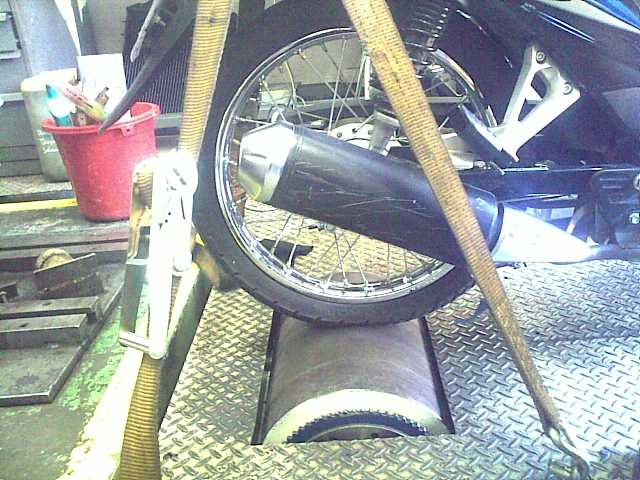 Gambar 4.4 Sepeda Motor Diikat Sabuk Pengaman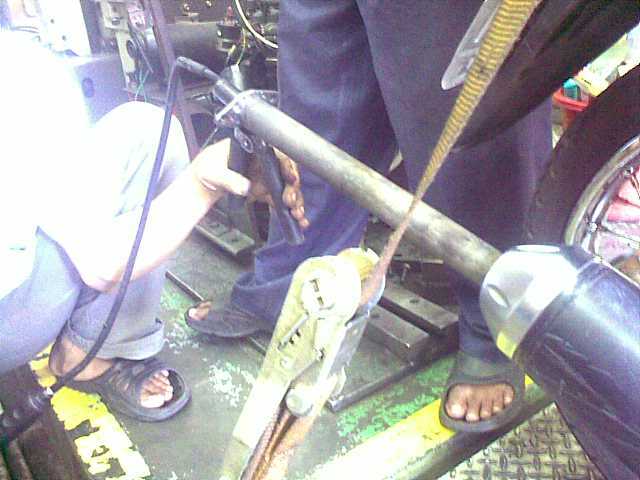 Gambar 4.5 Pengujian Emisi Gas Buang4.2 HASIL PENGUJIAN4.2.1 Pengujian daya dan torsi	Tabel 4.1 Pengujian Daya dan Torsi4.2.2 Pengujian konsumsi bahan bakarTabel 4.2 Pengujian Konsumsi Bahan Bakar PertamaTabel 4.3 Pengujian Konsumsi Bahan Bakar KeduaTabel 4.4 Pengujian Konsumsi Bahan Bakar Ketiga4.2.3 Pengujian emisi gas buangTabel 4.5 Pengujian Emisi Gas Buang Putaran 1200 rpm (Idle)Tabel 4.6 Pengujian Emisi Gas Buang Putaran 9250 rpm (tertinggi)4.3 HASIL PERHITUNGAN DAN ANALISA4.3.1 Daya dan torsi	Dari data-data hasil pengujian daya dan torsi di atas, maka didapatkan tabel dan grafik sebagai berikut :Tabel 4.7 Hasil Perhitungan Daya dan TorsiGambar 4.6 Grafik Daya Terhadap Putaran MesinAnalisa	: Dari hasil pengujian didapatkan daya maksimum sebesar 6,6 Hp pada putaran mesin 6619 rpm, sedangkan daya maksimum pada spesifikasi Honda Absolut Revo 110 yaitu sebesar 8,34 Hp pada putaran mesin 7500 rpm.Gambar 4.7 Grafik Torsi Terhadap Putaran MesinAnalisa	: Dari hasil pengujian didapatkan torsi maksimum sebesar 7,83 Nm pada putaran mesin 5255 rpm, sedangkan torsi maksimum pada spesifikasi Honda Absolut Revo 110 yaitu sebesar 8,44 Nm pada putaran mesin 5500 rpm.4.3.2 Konsumsi bahan bakar (Mf)Pemakaian bahan bakar dinyatakan dalam Kg/h, maka jumlah bahan bakar yang terpakai per satuan jam dapat dihitung. Dari data hasil pengujian konsumsi bahan bakar yang dilakukan, maka didapatkan nilai bahan bakar rata-rata seperti terlihat pada tabel di bawah ini :Tabel 4.8 Konsumsi Bahan Bakar Rata-Rata	Sebagai contoh perhitungan konsumsi bahan bakar pada putaran mesin 3000 rpm adalah sebagai berikut :		     Mf = Maka :	Mf =         (kg/h)Dimana ρ bb = Massa jenis bahan bakar (bensin 0,7329 gr/cm3Dari hasil perhitungan di atas didapatkan tabel dan grafik sebagai berikut :	Tabel 4.9 Hasil Perhitungan Konsumsi Bahan Bakar (Mf)Gambar 4.8 Grafik Konsumsi Bahan Bakar Terhadap Putaran MesinAnalisa	: Perhitungan dari data hasil pengujian, dimana pada putaran mesin 1200 rpm sampai 7000 rpm bahan bakar yang digunakan terus meningkat. Nilai konsumsi bahan bakar maksimum sebesar 2,91 kg/h pada putaran mesin 7000 rpm.4.3.3 Bahan bakar spesifik (Be)Pemakaian bahan bakar spesifik merupakan parameter penting yang berhubungan erat dengan efisiensi termal motor. Pemakaian bahan bakar spesifik didefinisikan sebagai banyaknya bahan bakar yang terpakai per satuan jam untuk menghasilkan setiap kW daya motor. Sebagai contoh perhitungan pada putaran mesin 3000 rpm didapatkan hasil sebagai berikut :     Be =          (kg/kWh)Be =  (kg/kWh)Dari perhitungan di atas didapat tabel dan grafik sebagai berikut :Tabel 4.10 Hasil Perhitungan Bahan Bakar Spesifik (Be)Gambar 4.9 Grafik Bahan Bakar Spesifik Terhadap Daya PorosAnalisa 	: Nilai bahan bakar spesifik cenderung naik seiring dengan peningkatan daya poros. Dimana nilai maksimum bahan bakar spesifik sebesar 0,61 kg/kWh pada daya poros 4,77 kW.Gambar 4.10 Grafik Bahan Bakar Spesifik Terhadap Putaran MesinAnalisa 	: Nilai bahan bakar spesifik dan cenderung naik seiring dengan peningkatan putaran mesin. Dimana nilai maksimum bahan bakar spesifik sebesar 0,61 kg/kWh pada putaran mesin 7000 rpm.4.3.4 Tekanan efektif rata-rata (Pe)	Tekanan efektif rata-rata didefinisikan sebagai tekanan efektif dari fluida kerja terhadap torak sepanjang langkahnya untuk menghasilkan kerja persiklus. Sebagai contoh perhitungan pada putaran mesin 3000 rpm adalah sebagai berikut :Pe =      (Kg/cm2)Pe =  (Kg/cm2)Dimana :Pe = Tekanan efektif rata-rata, kg/cm2N  = Daya motor, HPn   = Putaran poros engkol, rpmVL = Volume langkah, cm3z   = Jumlah silindera   = Jumlah siklus per putaran     = 1 untuk motor 2 langkah=  untuk motor 4 langkahDari hasil perhitungan di atas didapatkan tabel dan grafik sebagai berikut :Tabel 4.11 Hasil Perhitungan Tekanan Efektif Rata-Rata (Pe)Gambar 4.11 Grafik Tekanan Efektif Rata-Rata Terhadap Putaran MesinAnalisa	: Perhitungan dari data hasil pengujian didapatkan nilai maksimum tekanan efektif rata-rata yaitu 9,27 kg/cm2 pada putaran mesin 5250 rpm.4.3.5 Efisiensi keseluruhan (k)Efisiensi keseluruhan menyatakan perbandingan antara daya poros yang dihasilkan terhadap daya bahan bakar yang diperlukan untuk jangka waktu tertentu. Perhitungan efisiensi mekanik pada putaran mesin 3000 rpm adalah sebagai berikut :NB.bakar = Mf (Kg/h) x nilai kalor bensin / 1000	(kW)= 1,13 x 10675 / 1000= 12,06 kWDimana :Mf		= Konsumsi bahan bakar (kg/h)Nilai kal. bensin	= 10675 (kkal/Kg)Setelah didapatkannya nilai NB.bakar maka dapat dilanjutkan dengan menghitung nilai efisiensi keseluruhannya, dimana nilai daya poros yang dihasilkan pada putaran 3000 rpm sudah diketahui yaitu sebesar 2,16 kW.Dari perhitungan di atas didapat tabel dan grafik sebagai berikut :Tabel 4.12 Hasil Perhitungan Efisiensi Keseluruhan (k)Gambar 4.12 Grafik Efisiensi Keseluruhan Terhadap Putaran MesinAnalisa	: Perhitungan dari data hasil pengujian didapatkan nilai efisiensi keseluruhan maksimum sebesar 24,66 % pada putaran 4000 rpm dan nilai efisiensi keseluruhan rata-rata sebesar 19,48 %. 4.3.6 Efisiensi termal (t)	Perhitungan efisiensi termal dapat dilakukan dengan rumus sebagai berikut :	Dimana :	ɳt : efisiensi termal			(%)r : rasio kompresi	k : nilai kalor spesifik bahan bakar bensinDan efisiensi termal hasil perhitungan adalah sebagai berikut :4.3.7 Emisi gas buang sepeda motor	Pengujian emisi gas buang sepeda motor dilakukan untuk mengetahui karakterisitik gas atau zat-zat yang dihasilkan dari proses pembakaran pada sepeda motor. Yang selanjutnya akan dibandingkan dengan peraturan pemerintah tentang emisi gas buang kendaraan bermotor (sepeda motor).	Dan dari hasil pengujian sepeda motor Honda Absolut Revo 110 didapatkan hasil sebagai berikut :Tabel 4.13 Pengujian Emisi Putaran 1200 rpm (idle)Tabel 4.14 Pengujian Emisi Putaran 9250 rpm (tertinggi)Analisa	: Sepeda motor Honda Absolut Revo 110 yang telah saya uji ternyata masuk pada kriteria peraturan pemerintah dalam hal uji emisi gas buang, karena kadar hidrokarbonnya sebesar 103 ppm dan karbon monoksida sebesar 1,89 % pada putaran langsam. Sementara peraturan pemerintah untuk kadar hidrokarbon adalah sebesar 2000 ppm, dan karbon monoksida sebesar 4,5 % pada putaran langsam.NoPutaran Mesin (rpm)Daya Dynotest (HP)Torsi (Nm)127502,25,52230002,96,75332503,36,98435003,56,95537503,87,04640004,27,28742504,47,24845004,87,48947505,17,481050005,57,711152505,97,831252555,97,8313550067,61457506,27,481560006,37,311662506,37,011765006,56,931866196,66,941967506,46,592070006,46,332172506,15,92275006,15,642377505,85,182480005,74,952582505,44,62685005,34,35278750542890004,63,572992504,33,2NoWaktu (detik)Putaran Mesin (rpm)Pemakaian bahan bakar (ml/s)11(idle) 12000,112130000,593140000,584150000,855160001,026170001,38NoWaktu (detik)Putaran Mesin (rpm)Pemakaian bahan bakar (ml/s)11(idle) 12000,112130000,573140000,624150001,015160001,216170001,71NoWaktu (detik)Putaran Mesin (rpm)Pemakaian bahan bakar (ml/s)11(idle) 12000,312130000,583140000,634150001,085160001,286170001,38NoKarakteristikNilai1CO1,89%2HC103 ppm3CO25,50%4O210,51%5AFR27NoKarakteristikNilai1CO2,61%2HC382 ppm3CO28,90%4O24,60%5AFR16,8NoPutaran Mesin (rpm)Daya Dynotest (HP)Daya Dynotest (kW)Torsi (Nm)127502,21,645,52230002,92,166,75332503,32,466,98435003,52,616,95537503,82,837,04640004,23,137,28742504,43,287,24845004,83,587,48947505,13,807,481050005,54,107,711152505,94,407,831252555,94,407,8313550064,487,61457506,24,637,481560006,34,707,311662506,34,707,011765006,54,856,931866196,64,926,941967506,44,776,592070006,44,776,332172506,14,555,92275006,14,555,642377505,84,335,182480005,74,254,952582505,44,034,62685005,33,954,3527875053,7342890004,63,433,572992504,33,213,2Waktu (detik)Putaran Mesin (rpm)Konsumsi bahan bakar (1) (ml/s)Konsumsi bahan bakar (2) (ml/s)Konsumsi bahan bakar (3) (ml/s)Konsumsi bahan bakar rata-rata (ml/s)1(idle) 12000,110,110,310,18130000,590,570,580,58140000,580,620,630,61150000,851,011,080,98160001,021,211,281,17170001,381,711,381,49Putaran Mesin (rpm)Konsumsi bahan bakar rata-rata (ml/s)Konsumsi bahan bakar (Mf) (kg/h)(idle) 12000,180,3430000,581,1340000,611,1950000,981,9160001,172,2870001,492,91Putaran Mesin (rpm)Konsumsi bahan bakar (Mf) (kg/h)Daya Dynotest / Daya Poros (kW)Bahan -bakar spesifik (Be) (kg/kWh)(idle) 12000,3430001,132,160,5240001,193,130,3850001,914,100,4760002,284,700,4970002,914,770,61Putaran Mesin (rpm)Daya (Hp)Volume langkah (cc)Jumlah siklus per putaran (a)Jumlah silinder (z)Tekanan efektif rata2 (Pe) (kg/cm2)27502,2109,10,516,6030002,9109,10,517,9732503,3109,10,518,3835003,5109,10,518,2537503,8109,10,518,3640004,2109,10,518,6642504,4109,10,518,5445004,8109,10,518,8047505,1109,10,518,8650005,5109,10,519,0752505,9109,10,519,2752555,9109,10,519,2655006109,10,519,0057506,2109,10,518,8960006,3109,10,518,6662506,3109,10,518,3265006,5109,10,518,2566196,6109,10,518,2367506,4109,10,517,8270006,4109,10,517,5472506,1109,10,516,9475006,1109,10,516,7177505,8109,10,516,1780005,7109,10,515,8882505,4109,10,515,4085005,3109,10,515,1487505109,10,514,7190004,6109,10,514,2292504,3109,10,513,83Putaran Mesin (rpm)Konsumsi bahan bakar (Mf) (kg/h)Daya Bahan - bakar (kW)Daya Poros (kW)Efisiensi keseluruhan (ɳk) (%)(idle) 12000,343,6330001,1312,062,1617,9340001,1912,703,1324,6650001,9120,394,1020,1260002,2824,344,7019,3170002,9131,064,7715,37ɳk rata-rata19,48NoKarakteristikNilai1CO1,89%2HC103 ppm3CO25,50%4O210,51%5AFR27NoKarakteristikNilai1CO2,61%2HC382 ppm3CO28,90%4O24,60%5AFR16,8